										Reszel, dnia 16.01.2015r. 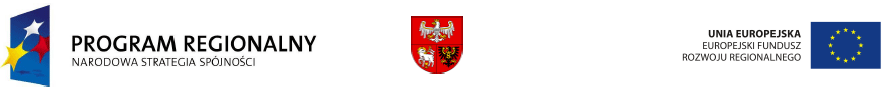 MODYFIKACJA TREŚCI SPECYFIKACJI ISTOTNYCH WARUNKÓW ZAMÓWIENIADotyczy postępowania o udzielenie zamówienia w trybie przetargu nieograniczonego na Zakup i dostawa sprzętu komputerowego wraz z oprogramowaniem do Zespołu Opieki Zdrowotnej w Reszlu  realizowane w ramach projektu pn. „Rozwój e-usług medycznych w ZOZ w Reszlu”Modyfikacja SIWZ:	Na podstawie art. 38 ust. 4 ustawy z dnia 29 stycznia 2004 r. - Prawo zamówień publicznych (t. j. Dz. U. z 2013r. poz. 907 ze zm.) Zamawiający dokonuje zmiany treści Specyfikacji Istotnych Warunków Zamówienia w ten sposób, że:Załącznik nr 1 .Dokonuje się zmiany tabeli zagadnień Scenariusz prezentacji systemu, który  otrzymuje brzmienie:Zagadnienie nrNazwa zagadnieniaZakres zagadnienia do ocenySpełnienie zadaniaLiczba punktówPrzyznano1.Administracja SystememDefiniowanie struktury dokumentów: ksiąg wykorzystywanych w szpitalu, przychodni, pracowni - Zdefiniowanie min. 1 struktury dokumentu dla księgi wykorzystywanej w szpitalu, przychodni, pracowni. 1 - 52.Administracja SystememMożliwość wyszukiwania i łączenia podwójnie wprowadzonych danych pacjentów, lekarzy, instytucji. Wyszukanie min. 2 pacjentów, lekarzy, instytucji zdublowanych w słowniku oraz ich złączenie w celu wyeliminowania nieprawidłowości. 1 - 53.Ruch Chorych – OddziałMożliwość projektowania formularzy dokumentacji medycznejZaprojektowanie min. 1 formularza, który będzie wykorzystywany w dokumentacji medycznej. 1 - 54.Zlecenia.Przegląd zleceń według ustalonych przez użytkownika kryteriów: dla pacjenta, typu zlecenia (laboratoryjne, diagnostyczne, podanie leku), okresuWyszukanie min. 3 zleceń poprzez ustalenie kryterium wyszukiwania: pacjent (imię, nazwisko, data urodzenia, PESEL), typu zlecenia, okres (zakres data, miesiąc, rok). 1 - 55.Apteka.Kontrola dat ważności oraz możliwość automatycznego zdejmowania ze stanów magazynowych leków przeterminowanychWyszukanie min. 2 leków, którym kończy się czas przydatności. Zdjęcie ze stanu magazynowego min. 2 leków, którym skończył się czas przydatności. 1 - 56.Apteka.Powiadomienie o nowym zamówieniu z Apteczek OddziałowychWyświetlenie min. 2 aktualnych zamówień, które zostały utworzenie z 2 różnych oddziałów. 1 - 57.Apteczka OddziałowaWytwarzanie zamówień do apteki głównej z uwzględnieniem stanów obecnych apteczki (wytworzenie zamówienia do apteki głównej na podstawie aktualnego stanu apteczki oddziałowej, który w szczególności może być stanem minimalnym). Utworzenie min. 2 zamówień do apteki głównej z 2 różnych oddziałów, z możliwością uwzględnienia aktualnych stanów magazynowych1 - 58.Apteczka OddziałowaMożliwość definiowania receptariusza oddziałowegoZdefiniowanie min. 2 receptariuszy oddziałowych dla 2 różnych oddziałów tzn. wcześniej utworzona lista leków dla danego oddziału. 3 1 - 59.Rozliczenia. Sprawozdawczość z do oddziałów NFZ w zakresie komunikacji przez pocztę elektroniczną musi odbywać się automatycznie, z poziomu systemu HISWykazanie istnienia modułu do rozliczen nfz.1 - 510.Rozliczenia. Eksport danych do popularnych formatów (XLS,TXT,CSV,HTML). Eksport danych min. 2 różnych danych dla każdego formatu pliku. 1 - 511.Rozliczenia. Generowanie raportów z dyżuru pielęgniarskiego na podstawie zarejestrowanych obserwacji pacjentaZagrupowanie JGP min. 2 pacjentów z umów, Ambulatoryjna Opieka Specjalistyczna oraz wskazanie JGP o większej taryfie. Jakie dane należy poprawić aby uzyskać większą taryfę. 1 - 512.Rejestracja do poradniPlanowanie i rezerwacji wizyty pacjenta. Zaplanowanie wizyty min. 2 pacjentów do 2 różnych poradni uwzględniając wolne terminy. Rejestracja wizyty min. 2 pacjentów do 2 różnych poradni. 1 - 513.Dokumentacja MedycznaGenerowanie raportów z wizyty lekarskiej na podstawie zarejestrowanych obserwacji pacjentaWygenerowanie min. 2 raportów dla 2 różnych lekarzy z 2 różnych oddziałów – wizyta lekarska. 1 - 514.Archiwum.Moduł umożliwia ewidencję zwrotów dokumentacji z wykorzystaniem kodów kreskowychEwidencja min. 2 zwrotów dokumentacji przy użyciu kodów kreskowych1 - 515.Kolejka oczekującychGenerowanie statystyk kolejek z podziałem na przypadki pilne i stabilneWygenerowanie min. 2 statystyk dla 2 różnych poradni specjalistycznych, oddziałów z podziałem na przypadki pilne i stabilne. 1 - 516.Pracownia DiagnostycznaZapewnienie wzorców opisów wraz z możliwością zarzadzania nimi przez użytkownika (lekarza opisującego) w tym dodawanie, edycja i modyfikacja wzorcaDodanie, modyfikacja, usunięcie min. 2 różnych wzorców opisów. 1 - 517.Ruch chorych – Izba PrzyjęćWydruk opasek z kodem paskowym identyfikującym pacjenta. Wydrukowanie min. 2 opasek z kodem kreskowym identyfikującym pacjenta. 1 - 518.Statystyka.Możliwość definiowania własnych szablonów wydruków. Zdefiniowanie min. 2 szablonów wydruków(raportów). 1 - 519.Rachunek kosztów leczenia i kalkulacja kosztów procedurModuł umożliwia dokonywanie wyceny kosztów i pobytu pacjenta z uwzględnieniem: leków (koszty rzeczywiste leków podanych pacjentowi). Dokonanie wyceny min. 2 pacjentów z 2 różnych oddziałów po zakończeniu pobytu, które rzeczywiście zostały podane pacjentowi.1 - 5